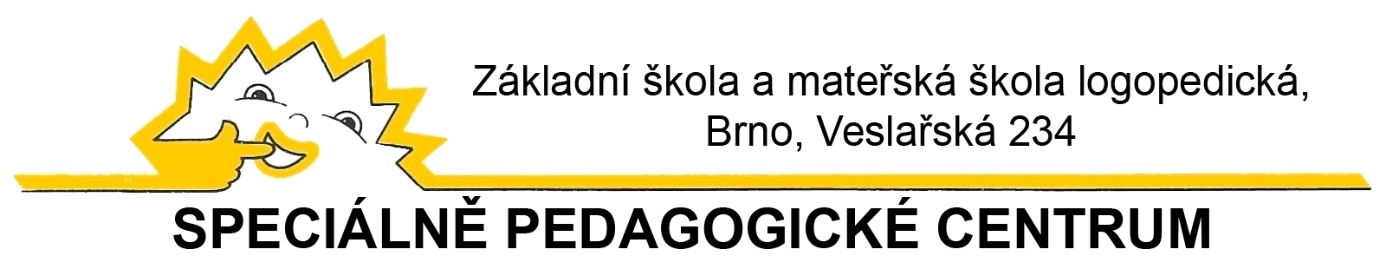 Spisová značka:Čj.: Spisový znak/skartační znak/lhůta: B.1.21./S/10Informace dle § 1 odst. 3 vyhlášky č. 72/2005 Sb.  o poskytování poradenských služeb ve školách a školských zařízeních, v platném znění Podmínkou poskytnutí psychologické nebo speciálně pedagogické poradenské služby je předání informace podle § 1 odst. 3 vyhlášky č. 72/2005 Sb., o poskytování poradenských služeb ve školách a školských zařízeních, v platném znění, a písemný souhlas žáka nebo jeho zákonného zástupce. Speciálně pedagogické centrum při Základní škole a mateřské škole logopedické, Brno, Veslařská 234 (dále jen SPC), zákonného zástupce dítěte/žáka, nebo zletilého žáka/studenta předem srozumitelně a jednoznačně informovalo o následujících podstatných náležitostech poskytované poradenské služby:Povaha a rozsah: V případě, že bude realizováno vyšetření, bude zaměřeno na konkrétní situaci a požadavek. Může se jednat o logopedické, speciálně pedagogické nebo psychologické vyšetření (např. posouzení aktuální úrovně komunikačních schopností, rozumových schopností, vnímání, paměti, popř. školních znalostí a vědomostí, atd.) nebo o jakékoliv jiné vyšetření, které je v kompetenci poradenského zařízení a které je důležité pro řešení situace dítěte (žáka).Doba trvání: je určena povahou vyšetření, možnostmi dítěte a jeho pracovního tempa, obvykle trvá jednu až dvě hodiny, pokud se doba změní, budete informováni. Je možné, že vyšetření bude muset být vzhledem k náročnosti realizováno ve více dnech.Cíl: prevence a diagnostika narušené komunikační schopnosti, prevence a řešení výukových a výchovných obtíží, zmírňování důsledků zdravotního postižení (vady řeči), rozvoj osobnosti, schopností, dovedností a zájmů; naplňování vzdělávacích potřeb; vytváření vhodných podmínek, forem a způsobů integrace žáků s narušenou komunikační schopností, navrhování podpůrných opatření, doporučení dalšího vzdělávání, profesní uplatnění, případně uzpůsobení závěrečné nebo maturitní zkoušky.Postupy: dle povahy vyšetření – psychologická diagnostika, speciálně pedagogická a logopedická diagnostika, pozorování, rozhovor, konzultace se zákonnými zástupci, s třídními učiteli a s jinými pedagogickými pracovníky, případně lékaři.Očekávaný prospěch z poskytování poradenské služby a všechny předvídatelné důsledky, které mohou vyplynout z poskytování poradenské služby: vytvoření optimálních podmínek pro vzdělávání.Předvídatelné důsledky, které mohou vyplynout z poskytování poradenské služby.Možné následky při neudělení souhlasu s poskytnutím poradenské služby: při nesouhlasu zákonného zástupce s poskytnutím poradenské služby není možné vytvořit optimální podmínky pro přiměřené vzdělávání (např. vytvoření individuálního vzdělávacího plánu, individuální či skupinové integrace, přítomnost pedagogického asistenta atd.). Bez tohoto doporučení nemůže škola přistupovat k dítěti, jako k žákovi se speciálními vzdělávacími potřebami a považuje se za dítě/žáka běžně zařazené (bez podpůrných opatření).Práva a povinnosti:Zákonný zástupce dítěte/žáka nebo zletilý žák/student má právo:na bezplatné poskytnutí podpůrného opatření v podobě poradenské pomoci školského poradenského zařízení (PPP, SPC),na poskytnutí veškerých sdělení srozumitelným způsobem,na poskytnutí zprávy a doporučení vypracovaných SPC, a to do 30 dnů ode dne ukončení posuzování speciálních vzdělávacích potřeb žáka, nejpozději však do 3 měsíců ode dne přijetí žádosti o poskytnutí poradenské pomoci školským poradenským zařízením (SPC, PPP); tato lhůta se prodlužuje o dobu nezbytnou k obstarání posouzení podstatných skutečností ke stanovení podpůrných opatření jiným odborníkem, před vydáním doporučení na projednání návrhu doporučených podpůrných opatření se školou a SPC, a povede-li to k naplňování vzdělávacích potřeb žáka, přihlédne se k jeho vyjádření,pokud má pochybnosti o tom, že škola nebo školské zařízení postupuje v souladu s doporučením SPC, řediteli školy nebo školského zařízení navrhnout, aby s ním případ projednal za účasti pověřeného zaměstnance SPC, a ředitel je povinen jednání bez zbytečného odkladu svolat,podat žádost o revizi zprávy a doporučení právnickou osobu zřízenou a pověřenou ministerstvem prováděním revizí (MŠMT), a to do 30 dnů ode dne, kdy obdržel zprávu nebo doporučení školského poradenského zařízení, právo podat podnět České školní inspekci, toto právo není dotčeno projednáním postupu školy nebo školského zařízení s ředitelem školy za účasti pověřeného zaměstnance SPC.Školské poradenské zařízení poradenskou službu směřující k zjišťování speciálních vzdělávacích potřeb nebo mimořádného nadání žáka neposkytne, je-li platné dříve vydané doporučení, které bylo žadateli vydáno stejným nebo jiným školským poradenským zařízením, s výjimkou případu uvedeného ve vyhlášce o vzdělávání žáků se speciálními vzdělávacími potřebami a žáků nadaných (tj. pokud došlo ke změně vzdělávacích potřeb žáka nebo potřebě změny doporučeného podpůrného opatření; pokud je vzhledem k více druhům znevýhodnění žáka uvedených v § 16 odst. 9 zákona nezbytné vydání doporučení různými školskými poradenskými zařízeními s ohledem na jejich zaměření nebo je-li žákovi souběžně poskytováno vzdělávání nebo školské služby ve více školách).Zákonný zástupce dítěte/žáka poskytuje součinnost směřující k přiznání podpůrných opatření, jež jsou v nejlepším zájmu dítěte/žáka, v opačném případě postupuje školské poradenské zařízení (PPP, SPC) v souladu se zákonem č. 359/1999 Sb., o sociálně-právní ochraně dětí, v platném znění.V Brně						Dne: Podpis zákonného zástupce nezletilého žáka/zletilého žáka/studenta: 	